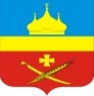 РоссияРостовская область Егорлыкский районАдминистрация Егорлыкского сельского поселенияПОСТАНОВЛЕНИЕ« 30 » декабря 2020 г. 	              № 264       	                   ст. ЕгорлыкскаяО внесении изменений в постановление от 03.12.2018 г. № 202 «Об утверждении муниципальной программы Егорлыкского сельского поселения «Управление муниципальными финансами и создание условий для эффективного управления муниципальными финансами»В соответствии с п. 4.4 ч. 4 Порядка разработки, реализации и оценки эффективности муниципальных программ Егорлыкского сельского поселения, утвержденного постановлением Администрации Егорлыкского сельского поселения от 26.04.2018 г. № 120 «Об утверждении Порядка разработки, реализации и оценки эффективности муниципальных программ Егорлыкского сельского поселения», Решением Собрания депутатов Егорлыкского сельского поселения от 30.12.2020 № 173 «О внесении изменений в решение Собрания Депутатов Егорлыкского сельского поселения от 25.12.2019 № 148 «О бюджете Егорлыкского сельского поселения Егорлыкского района на 2020 год и на плановый период 2021 и 2022 годов», Решением Собрания депутатов Егорлыкского сельского поселения от 25.12.2020 № 171 «О бюджете Егорлыкского сельского поселения Егорлыкского района на 2021 год и на плановый период 2022 и 2023 годов», руководствуясь п. 11 ч. 2 ст. 30 Устава муниципального образования «Егорлыкское сельское поселение», ПОСТАНОВЛЯЮ:1. Внести в приложение к постановлению Администрации Егорлыкского сельского поселения от 03.12.2018 № 202 «Об утверждении муниципальной программы Егорлыкского сельского поселения «Управление муниципальными финансами и создание условий для эффективного управления муниципальными финансами» изменения согласно приложению к настоящему постановлению.2. Контроль за выполнением постановления возложить на заведующего сектором экономики и финансов А.А. Алексеенко.3. Постановление вступает в силу с момента подписания.Глава АдминистрацииЕгорлыкского сельского поселения                                               И.И. ГулайПостановление вносит:сектор экономики и финансовАдминистрации Егорлыкскогосельского поселенияПриложение                                                  к постановлению Администрации Егорлыкского сельского поселенияот 30.12.2020 № 264Изменения, вносимые в приложение к постановлению Администрации Егорлыкского сельского поселения от 03.12.2018 г. № 202 «Об утверждении муниципальной программы Егорлыкского сельского поселения  «Управление муниципальными финансами и создание условий для эффективного управления муниципальными финансами» 1. В разделе «Паспорт муниципальной программы Егорлыкского сельского поселения «Управление муниципальными финансами и создание условий для эффективного управления муниципальными финансами» подраздел «Ресурсное обеспечение Муниципальной программы» изложить в следующей редакции:2. В разделе Паспорт подпрограммы «Совершенствование системы распределения межбюджетных трансфертов» подраздел «Ресурсное обеспечение Муниципальной программы» изложить в следующей редакции:ПАСПОРТподпрограммы «Совершенствование системы распределения межбюджетных трансфертов»3. Приложение № 3 к муниципальной программе Егорлыкского сельского поселения «Управление муниципальными финансами и создание условий для эффективного управления муниципальными финансами» изложить в редакции согласно таблице № 1.4. Приложение № 4 к муниципальной программе Егорлыкского сельского поселения «Управление муниципальными финансами и создание условий для эффективного управления муниципальными финансами» изложить в редакции согласно таблице № 2.Ресурсное обеспечение программы      объем бюджетных ассигнований на реализацию муниципальной программы из средств бюджета поселения составляет 8 503,4 тыс. рублей, в том числе:2019 год – 618,1 тыс. рублей;2020 год – 790,3 тыс. рублей;2021 год – 828,7 тыс. рублей;2022 год – 773,1 тыс. рублей;2023 год – 773,1 тыс. рублей;2024 год – 674,3 тыс. рублей;2025 год – 674,3 тыс. рублей;2026 год – 674,3 тыс. рублей;2027 год – 674,3 тыс. рублей;2028 год – 674,3 тыс. рублей;2029 год – 674,3 тыс. рублей;2030 год – 674,3 тыс. рублейобъем бюджетных ассигнований на реализацию муниципальной программы из средств бюджета поселения составляет 8 503,4 тыс. рублей, в том числе:2019 год – 618,1 тыс. рублей;2020 год – 790,3 тыс. рублей;2021 год – 828,7 тыс. рублей;2022 год – 773,1 тыс. рублей;2023 год – 773,1 тыс. рублей;2024 год – 674,3 тыс. рублей;2025 год – 674,3 тыс. рублей;2026 год – 674,3 тыс. рублей;2027 год – 674,3 тыс. рублей;2028 год – 674,3 тыс. рублей;2029 год – 674,3 тыс. рублей;2030 год – 674,3 тыс. рублейРесурсное обеспечение подпрограммы 4объем бюджетных ассигнований на реализацию подпрограммы из средств бюджета поселения составляет          8 503,4 тыс. рублей, в том числе:2019 год – 618,1 тыс. рублей;2020 год – 790,3 тыс. рублей;	2021 год – 828,7 тыс. рублей;2022 год – 773,1 тыс. рублей;2023 год – 773,1 тыс. рублей;2024 год – 674,3 тыс. рублей;2025 год – 674,3 тыс. рублей;2026 год – 674,3 тыс. рублей;2027 год – 674,3 тыс. рублей;2028 год – 674,3 тыс. рублей;2029 год – 674,3 тыс. рублей;2030 год – 674,3 тыс. рублей